ПРОЕКТ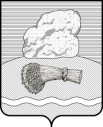 РОССИЙСКАЯ ФЕДЕРАЦИЯКалужская областьДуминичский районСельская Дума сельского поселения«СЕЛО  НОВОСЛОБОДСК»РЕШЕНИЕ«__»  _______  2023 года                                                                                     №  __О внесении изменений и дополнений в Уставсельского поселения «Село Новослободск»В целях приведения в соответствие Устава сельского поселения «Село Новослободск» с вступившими в силу изменениями и дополнениями в Федеральный закон от 06.10.2003 № 131–ФЗ «Об общих принципах организации местного самоуправления в Российской Федерации»,  руководствуясь ст.24 Устава сельского поселения «Деревня Думиничи», сельская Дума    сельского поселения «Село Новослободск» РЕШИЛА:           1. Внести в Устав сельского поселения «Село Новослободск» (в ред. решений сельской Думы сельского поселения «Село Новослободск» от 09.12.2006 №24; от 17.04.2009 №10; от 11.12.2009 №27; от 19.07.2010 №20; от 06.07.2012 №12; от 13.01.2015 №1;  от 30.06.2015 №17;  от 25.07.2016 №17;  от 12.12.2017 №25; от 19.02.2018 №5; от 28.04.2018 №14; от 09.01.2019 №1;  от 05.11.2019 № 28; от 11.01.2021 №1; от 22.04.2021 №17; от 11.05.2021 №19; от 02.09.2021 №34;  от 22.12.2022 г. № 26; №14 от 27.06.2023 г.; № 34 от 22.12.2023г. ) следующие изменения:         1.1. Пункт 12 части 1 статьи 9 изложить в следующей редакции:«12) организация и осуществление мероприятий по работе с детьми и молодежью, участие в реализации молодежной политики, разработка и реализация мер по обеспечению и защите прав и законных интересов молодежи, разработка и реализация муниципальных программ по основным направлениям реализации молодежной политики, организация и осуществление мониторинга реализации молодежной политики в поселении;».          2. Направить принятые в Устав изменения в Управление Министерства юстиции Российской Федерации по Калужской области для проведения государственной регистрации.           3. Настоящее решение подлежит обнародованию после его государственной регистрации и вступает в силу после его обнародования.Глава сельского поселения«Село Новослободск»							Н.А.Хаврошина